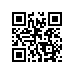 Об изменении темы и руководителя выпускной квалификационной работы студентки образовательной программы Информатика и вычислительная техника факультета МИЭМ НИУ ВШЭПРИКАЗЫВАЮ:Изменить тему выпускной квалификационной работы студентки 4 курса образовательной программы бакалавриата Информатика и вычислительная техника, направления подготовки 09.03.01 Информатика и вычислительная техника, факультета МИЭМ НИУ ВШЭ, очной формы обучения, утвержденной приказом от 15.12.2017 № 2.15-02/1512-06, на «Разработка метода маршрутизации в сетях на кристалле на основе циркулянтных топологий» /« Development of a Routing Method for Networks-on-chip Based on Circulant Topologies».Изменить руководителя подготовке выпускной квалификационной работе на Романов А.Ю., доцент.Основание: заявление Кузнецовой В.Ю.И.о. директора,научный руководительМИЭМ НИУ ВШЭ					                                                     Е.А.КрукРегистрационный номер: 2.15-02/1804-04Дата регистрации: 18.04.2018